					                    ตุลาคม  ๒๕๖๓เรื่อง 	การจัดสรรงบประมาณและแนวทางการดำเนินโครงการอาสาสมัครบริบาลท้องถิ่น เพื่อดูแลผู้สูงอายุ
 	ที่มีภาวะพึ่งพิงเรียน 	ผู้ว่าราชการจังหวัด ทุกจังหวัดอ้างถึง 	๑.	หนังสือกระทรวงมหาดไทย ด่วนที่สุด ที่ มท ๐๘๑๙.๒/ว ๔๒๕๓ ลงวันที่ ๒๑ กรกฎาคม ๒๕๖๓ 	๒.	หนังสือกระทรวงมหาดไทย ด่วนที่สุด ที่ มท ๐๘๑๙.๒/ว ๔๖๔๒ ลงวันที่ ๗ สิงหาคม ๒๕๖๓สิ่งที่ส่งมาด้วย	๑.	สำเนาหนังสือสำนักเลขาธิการคณะรัฐมนตรี ด่วนที่สุด ที่ นร ๐๕๐๖/ว(ล)๒๑๘๗๖ 				ลงวันที่ ๒๑ กรกฎาคม ๒๕๖๓	จำนวน ๑ ชุด
 			๒.	แนวทางการฝึกอบรมโครงการอาสาสมัครบริบาลท้องถิ่น  	 	เพื่อดูแลผู้สูงอายุที่มีภาวะพึ่งพิง	จำนวน ๑ ชุด 	๓.	แนวทางการเบิกจ่ายค่าตอบแทนอาสาสมัครบริบาลท้องถิ่น	จำนวน ๑ ชุด
  	๔.	บัญชีการจัดสรรงบประมาณฯ	จำนวน ๑ ชุด 	๕.	แบบรายงานผลการดำเนินงานและการเบิกจ่ายเงินตามโครงการฯ	จำนวน ๑ ชุด 	๖.	หนังสือกระทรวงการคลัง ด่วนที่สุด ที่ กค ๐๔๐๒.๒/ว ๗๕ 
 			ลงวันที่ ๒๔ เมษายน ๒๕๖๓      						จำนวน ๑ ชุด
	 	ตามที่กระทรวงมหาดไทย แจ้งให้จังหวัดดำเนินการขับเคลื่อนโครงการอาสาสมัครบริบาลท้องถิ่นเพื่อดูแลผู้สูงอายุที่มีภาวะพึ่งพิง ภายใต้แผนงาน/โครงการที่มีวัตถุประสงค์เพื่อฟื้นฟูเศรษฐกิจและสังคม  
ตามแนวทางที่กำหนด รวมทั้งให้จัดทำแผนการฝึกอบรมโครงการดังกล่าว รายละเอียดตามหนังสือที่อ้างถึง นั้น   	กรมส่งเสริมการปกครองท้องถิ่นขอเรียนว่า คณะรัฐมนตรีได้มีมติเมื่อวันที่ ๒๑ กรกฎาคม ๒๕๖๓ โดยอนุมัติโครงการอาสาสมัครบริบาลท้องถิ่น เพื่อดูแลผู้สูงอายุที่มีภาวะพึ่งพิง โดยใช้จ่ายจากเงินกู้ภายใต้
แผนฟื้นฟูเศรษฐกิจและสังคมของประเทศ และสำนักงบประมาณได้จัดสรรงบประมาณรายจ่ายแผนงานฟื้นฟูเศรษฐกิจและสังคมที่ได้รับผลกระทบจากการระบาดของโรคติดเชื้อไวรัสโคโรนา 2019 แล้ว เพื่อให้
การดำเนินการตามโครงการดังกล่าวเป็นไปด้วยความเรียบร้อย ขอให้จังหวัดดำเนินการตามแนวทาง
การฝึกอบรมและการจ่ายค่าตอบแทนอาสาสมัครบริบาลท้องถิ่น ดังนี้		๑.	จัดทำ “โครงการอาสาสมัครบริบาลท้องถิ่น เพื่อดูแลผู้สูงอายุที่มีภาวะพึ่งพิง” โดยมีกิจกรรม
ดังนี้     		๑.๑	การฝึกอบรมอาสาสมัครบริบาลท้องถิ่น เพื่อดูแลผู้สูงอายุที่มีภาวะพึ่งพิง   		๑.๒	การจ่ายค่าตอบแทนอาสาสมัครบริบาลท้องถิ่นของเทศบาลและองค์การบริหาร
ส่วนตำบล จำนวน ๗,๗๗๔ แห่ง แห่งละ ๒ คน คนละ ๕,๐๐๐ บาท ระยะเวลา ๑๒ เดือน โดยเบิกจ่ายจากแผนงานฟื้นฟูเศรษฐกิจและสังคมที่ได้รับผลกระทบจากการระบาดของโรคติดเชื้อไวรัสโคโรนา 2019
โครงการอาสาสมัครบริบาลท้องถิ่น เพื่อดูแลผู้สูงอายุที่มีภาวะพึ่งพิง ตามวงเงินงบประมาณที่จัดสรรให้ สำหรับรายละเอียดค่าใช้จ่ายของโครงการฯ ตามบัญชีการจัดสรรงบประมาณของแต่ละจังหวัด/๒. การเปิด...-๒-	๒.	เปิดบัญชีเงินฝากธนาคารกรุงไทย หนึ่งบัญชี โดยใช้ชื่อบัญชีว่า “สำนักงานส่งเสริมการปกครองท้องถิ่นจังหวัด...........(ระบุชื่อจังหวัด)....(โครงการเงินกู้เพื่อแก้ไขปัญหา COVID-๑๙)” เพื่อรับเงินที่ขอเบิกจากบัญชีเงินฝากกระทรวงการคลัง สำหรับหลักการเบิกเงิน ให้ถือปฏิบัติตามหนังสือกระทรวงการคลัง ด่วนที่สุด 
ที่ กค ๐๔๐๒.๒/ว ๗๕ ลงวันที่ ๒๔ เมษายน ๒๕๖๓     	๓.	รายงานผลการดำเนินงานและการเบิกจ่ายเงินกู้ตามโครงการฯ ทั้ง ๒ กิจกรรม เป็นเอกสารให้กรมส่งเสริมการปกครองท้องถิ่นทราบ ทุกวันที่ ๓ ของเดือน เริ่มตั้งแต่เดือนพฤศจิกายน ๒๕๖๓ เป็นต้นไป 
จนเสร็จสิ้นโครงการ และรายงานทางไปรษณีย์อิเล็กทรอนิกส์ healthdla2018@gmail.com ของกองสาธารณสุขท้องถิ่น ตามแบบที่กำหนดรายละเอียดสิ่งที่ส่งมาด้วยสามารถดาวน์โหลดได้ที่เว็บไซต์ https://qrgo.page.link/LjsG6 หรือ QR code ท้ายหนังสือนี้
			 	จึงเรียนมาเพื่อโปรดพิจารณา  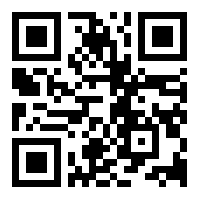 
กองสาธารณสุขท้องถิ่น
โทรศัพท์ ๐-๒๒๔๑-๙๐๐๐ ต่อ ๒๑๑๔/
ผู้ประสานงาน นางสาวสุจิตรา ดาวเรือง/
นางสาวสุพรรณนิภา เยื่อใยที่ มท ๐๘๑๙.๒/ว  				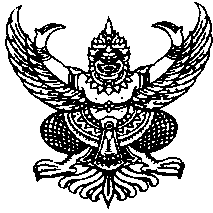 
กรมส่งเสริมการปกครองท้องถิ่น
ถนนนครราชสีมา เขตดุสิต กทม. ๑๐๓๐๐